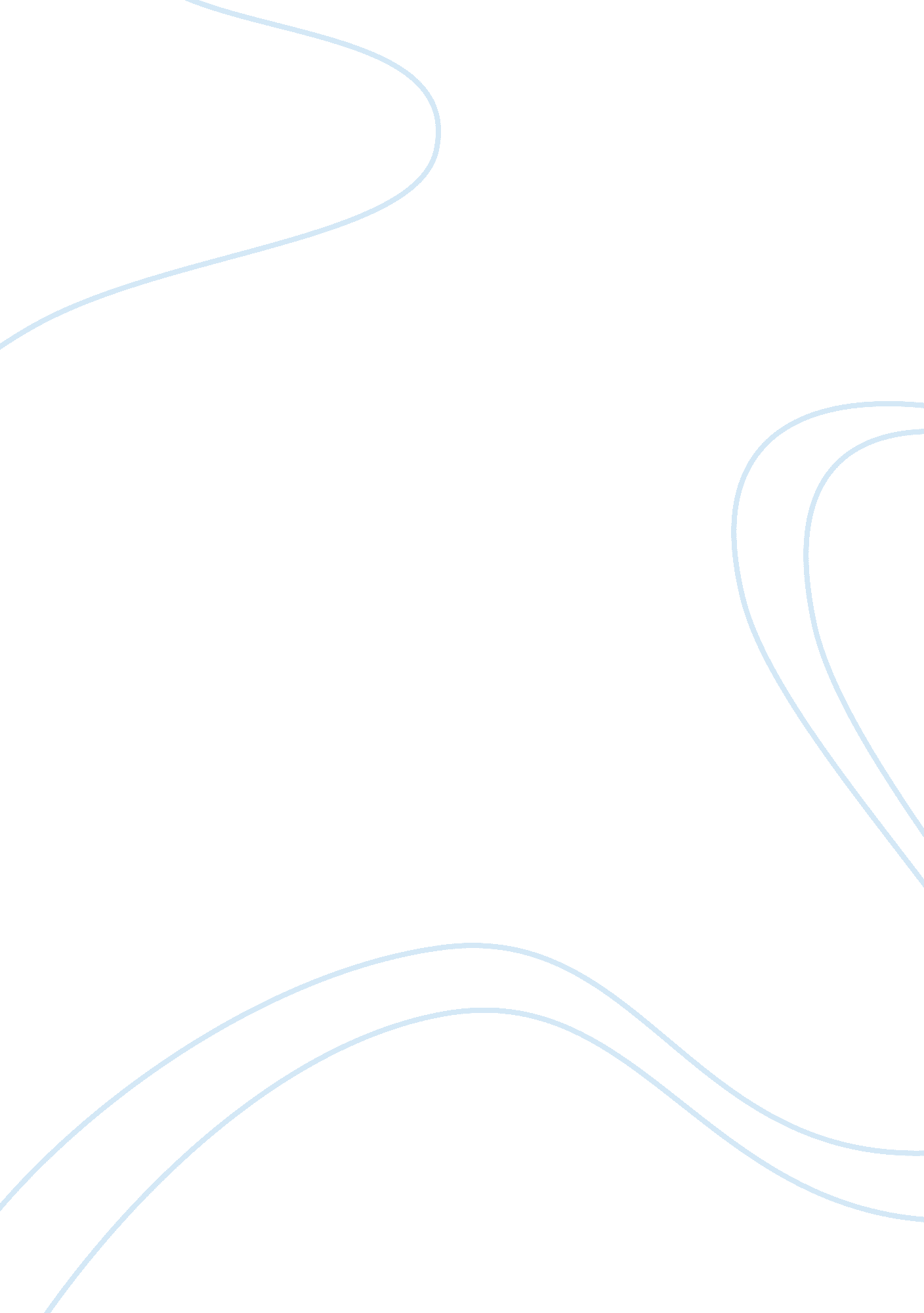 Sales spiel growee essay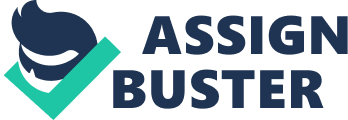 Manufacturer Pediatrica Distributor Zuellig Marketer Far East Drug Contents Per 5 mL syr Vit A (as palmitate) 1, 330 iu, vit D3 200 iu, vit E 9 iu, vit B1 0. 9 mg, vit B2 0. 9 mg, vit B6 0. 9 mg, vit B12 1. 5 mcg, niacinamide 10 mg, taurine 25 mg, lysine 25 mg, choline 30 mg, chlorella growth factor (CGF) 50 mg Indications Food supplement for childn during periods of increased physical activity, rapid physical & mental growth & development. Dosage Childn ? 2 yr 5 mL once daily. Administration May be taken with or without food (May be taken w/ meals for better absorption. ). MIMS Class Vitamins & Minerals (Paediatric) ATC Classification A11AB – Multivitamins, other combinations ; Used as dietary supplements. Poison Schedule [? ] G Presentation/Packing FormPacking/PricePhoto Growee syrup Growee 120 mL x 1’s Growee 250 mL x 1’s ************** Growee Syrup Multivitamins Available in: Growee Syrup W/CHLORELLA SYR 30ML Growee Syrup PEDTECH SYR 120ML Growee Syrup CHLORELLA SYR 250ML GROWEE SYRUP Food Supplement Growee Syrup, a food supplement, formulated to help meet the nutritional needs of children during periods of increased physical activity, rapid physical and mental growth and development. Growee Syrup uses the unique Taste Rite technology of Pedia Tech that significantly reduces the bad taste of vitamins. With Growee Syrup, giving your child’s daily dose of vitamins has never been easier. SUGGESTED USE Orally, once daily or as recommended by a physician Children 2 years and above…………………………………….. 5ml (1 teaspoonsful) *************** Growee (Food Supplement Vitamin Syrup) Presentation: Syrup x bottle of 60, 120 & 250mL. Description: Compliance with medications can often be a problem, especially in children. Their resistance in taking medicines usually from previous unpleasant experiences with bitter-tasting preparations. There’s no need to compromise your child’s taste for multivitamin supplements. The key is to make administration fun by providing great tasting food supplement preparations – like Growee Syrup. Growee Syrup comes in orange-grapefruit flavor children will love and enjoy. Every teaspoonful has got that delicious taste plus supplemental nutrients to keep them in the best of health. No crying bouts which almost always accompany the administration of medicine. Just a happy vitamin experience. *************** 1 Personal 120mL Bottle (comes in a very heavy glass sealed bottle) Indication-Daily dose of Vitamins Suggested Use- Orally once a day, or as recommended by a Physician Dosage- 2 Years and Above 5mL Which is 1 Teaspoon Contains Vitamins, Lysine, Choline, Taurine, Chlorella Growth Factor, Humerctants, Stabilizer, pH Control Agents, Emulsifiers, Caramel, Natural Flavors, Preservatives, Thickener, Disodium, EDTA Vitamin A, D3, E, B1, B2, B6, B12, Niacinamide As food supplement formulated to meet the nutritional needs of children during periods of increased physical activity, rapid physical & mental growth & development. May be taken with or without food (May be taken w/ meals for better absorption or if GI discomfort occurs. ). ***************** Growee Syrup and Drops are food supplements formulated to meet the nutritional needs of children during periods of increased physical activity and rapid physical and mental growth development. Growee is manufactured by Unilab which operates strategically located manufacturing facilities throughout Southeast Asia, linked to extensive and expanding market coverage and technical support. The major Unilab manufacturing complex in Metro Manila, (the Philippines is the region’s largest and most significant pharmaceutical market) has been cited by international health organizations, as one of the finest in Asia. Unilab products are clearly established as market leaders in the Philippines and in many of Southeast Asia’s major consumer and ethical pharmaceutical markets. Currently, Growee is ranked sixth in sales and eight in prescription. Its sales performance is 68. 12 billion with market share, 8. 1 percent. It is promoted using proprietary route. *************** The Company Pediatrica, Inc. was established in December 1971 with a staff of only 12 field personnel. Since then it has grown into a multi-million Filipino pharmaceutical company with a modest workforce of 100 field and office staff. Pediatrica began marketing only two products: Naprex drops and Naprex suspension. It did not take long after the launching of its initial products that Pediatrica gained acceptance and popularity among medical practitioners and consumers. The company grew and expanded and, to date, it has 17 product lines and 41 product formats. The Objective The organization was conceived to provide every Filipino child with pharmaceutical products of the highest quality and within the reach of every family. Every Pediatrica product undergoes strict manufacturing tests by competent and trained professionals to guarantee efficacy, safety, and stability. The Products Pediatrica offers a comprehensive line of quality products exclusively formulated to cover as many pediatric diseases or conditions. It has antibacterial, vitamins, antispasmodic, mucolytic, antitussive, decongestant, analgesic-antipyretic, and antituberculosis preparations. The top ten best-selling products of the company are: Ceelin, Naprex, Pediamox, Disudrin, Comprilex, Relestal, Nutrilin, Growee, and Trizole. *********** Contents: Per mL drops: Vitamins A 1, 250 IU, D3 100 IU, E 5 IU, B1 0. 5 mg, B2 0. 5 mg, B6 0. 4 mg, B12 0. 5 mcg, niacinamide 5 mg, taurine 15 mg, lysine 25 mg, choline 15 mg, Chlorella Growth Factor 8. 3 mg. Per 5 mL syr: Vitamins A 1330 IU, D3 200 IU, E 9 IU, B1 0. 9 mg, B2 0. 9 mg, B6 0. 9 mg, B12 1. 5 mcg, niacinamide 10 mg, taurine 25 mg, lysine 25 mg, choline 30 mg, Chlorella Growth Factor 50 mg. PPD Drug Class: Dietary/ Dietary Supplements/ Vitamins & Minerals/ Pediatric Vitamins & Minerals Needs a Prescription: No Indications: Dietary supplement formulated to help meet the nutritional needs of children during periods of increased physical activity, rapid physical and mental growth and development. Recommended Dosage: Drop Infants and children up to 2 yrs: 1 mL. Syrup > 2 yrs: 5 mL. Available Forms: Syr 30 ml , 120 mL , 250 mL . Drops 15 mL . Company: Pediatrica, Inc. *********** MANILA, Philippines – Fortunately for moms who know that height must be paired with strength in order for it to be a big plus for their kid’s development, there is Growee, a growth multivitamin brand for babies and children aged seven months to 11 years old, which boosts height while also offering the health and body strengthening benefits of multivitamins. Packed with Chlorella Growth Factor, it is a growth multivitamin brand with Vitamin D while having the essential vitamins E, B complex, Taurine, Lysine and Choline to help promote strength so that children can do more and be more. 